Hier sind eine Reihe von Verständnisfragen zum Film ...                                       Name:_________________________Calcium und Magnesium-  by chemiedidaktik.uni-wuppertal –2:35 MinWelche  Stoffe entstehen bei der Reaktion von Calcium mit Wasser?Welche  Stoffe entstehen bei der Reaktion von Magnesium mit Wasser?Vergleiche die Flammen von Magnesium und Calcium. 	a) Welche ist heißer?	b) Woran erkennst du das?AKKappenberg
Calcium und MagnesiumPS12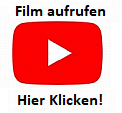 